Рекомендованные занятия в предшкольном классе с 25.05.2020 по 29.05.2020
Кучерявая О.А25 мая. Понедельник 1. Развитие речи.Букварь с.79. Выучить стихотворение «»Зайца испугались». «Слова – действия предметов». Дидактическая игра «Назови, что делаешь».https://www.youtube.com/watch?v=_9hzX-s9v_I&vl=ruГрамотейка с.161zbebBJDohttps://www.youtube.com/watch?v=idH4r7r0okgРасшифруйте ребусы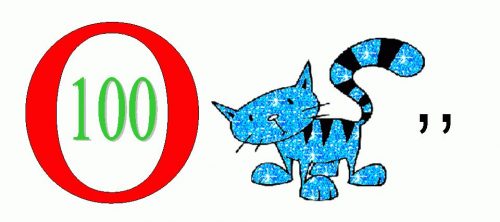 2.Логикаhttps://www.youtube.com/watch?v=xTOJwls4NvE3.Рисование «Зайчик»,беседа про диких животныхhttps://www.youtube.com/watch?v=yLT4I694EK4https://www.youtube.com/watch?v=hMM-iVNkWUw26 мая. Вторник1. Математика. «Решение задач. «Изменение признаков – размера и формы».Тетрадь с.48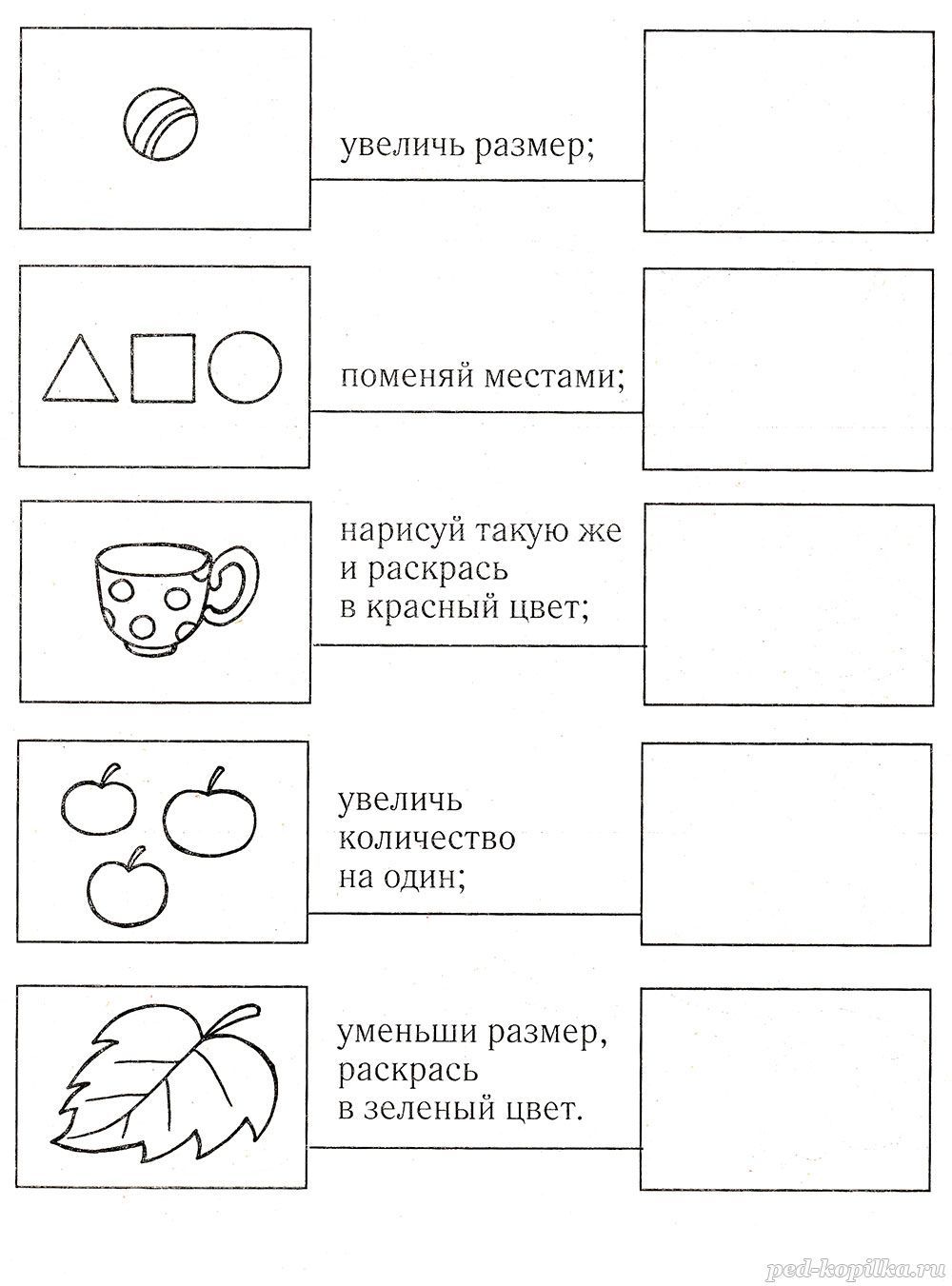 https://www.youtube.com/watch?v=t5gznkhAYRo2. Логика https://www.youtube.com/watch?v=s0HvewCw37I3. Лепка.  «Ежик»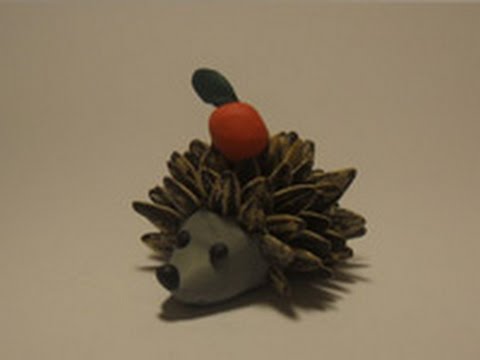 https://www.youtube.com/watch?v=3qxhTlYYB8Q27мая. Среда1. Развитие речи.Букварь с.82. Пересказывание текста «Заяц и ежик». Что сказал зайчик ежику? Зачем иголки ежику?«Слова –действия  предметов». Дидактическая игра «Назови, что делаешь»https://www.youtube.com/watch?v=_9hzX-s9v_I&vl=ruГрамотейка с.181zbebBJDohttps://www.youtube.com/watch?v=idH4r7r0okg 2. Рисование.  Иллюстрация к сказке «Кот, лиса и петух».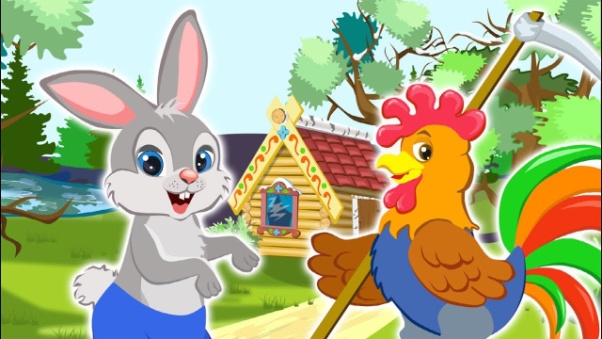 https://www.youtube.com/watch?v=-7o_wlm4j9o   3.Логика        http://kid-mama.ru//chisla-ot-0-do-10-trenazhery/slozhenie-v-predelax-ot-1-do-10-2/4.Українська моваДидактична гра «Допоможемо звірятам, з якої літери починається »https://www.youtube.com/watch?v=MABcV7yWHYY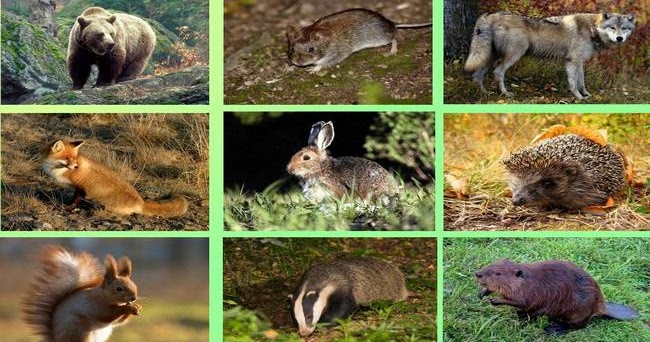 28мая. ЧетвергМатематика. «Решение задач.https://www.youtube.com/watch?v=t5gznkhAYRoТетрадь с.492. Логика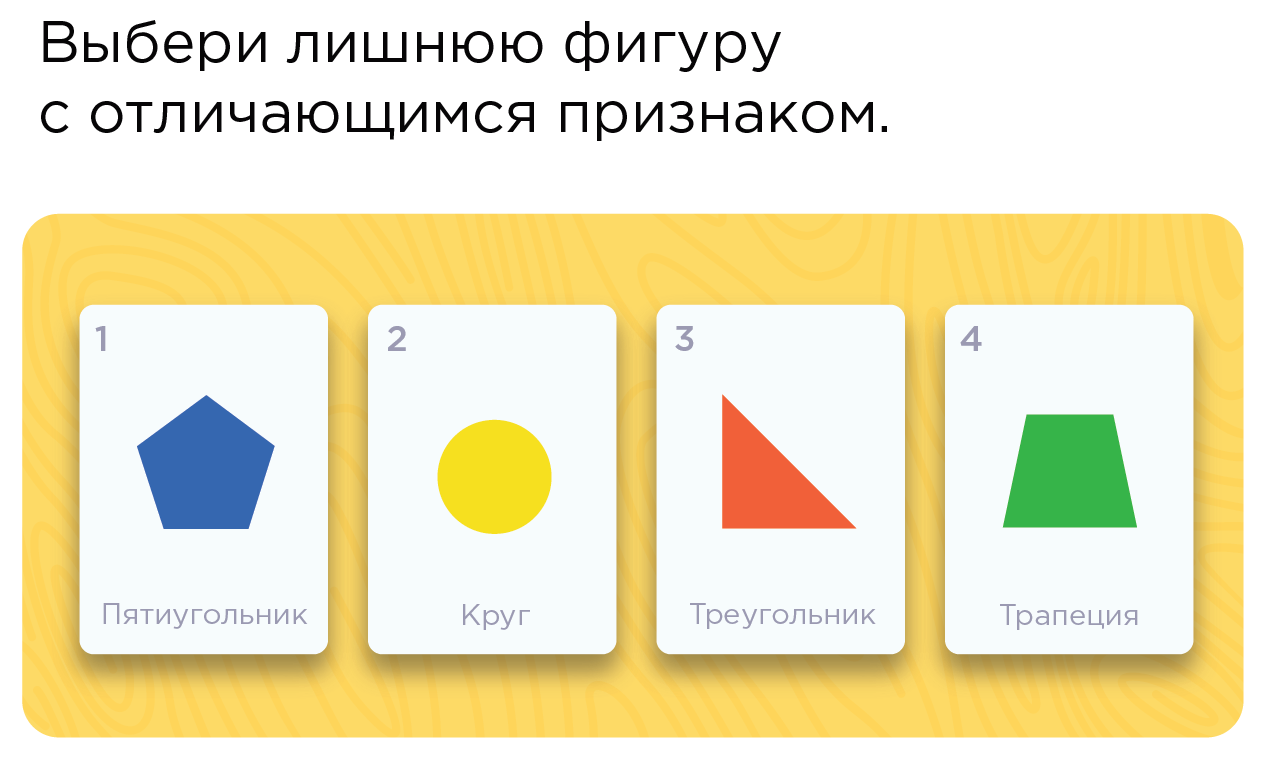 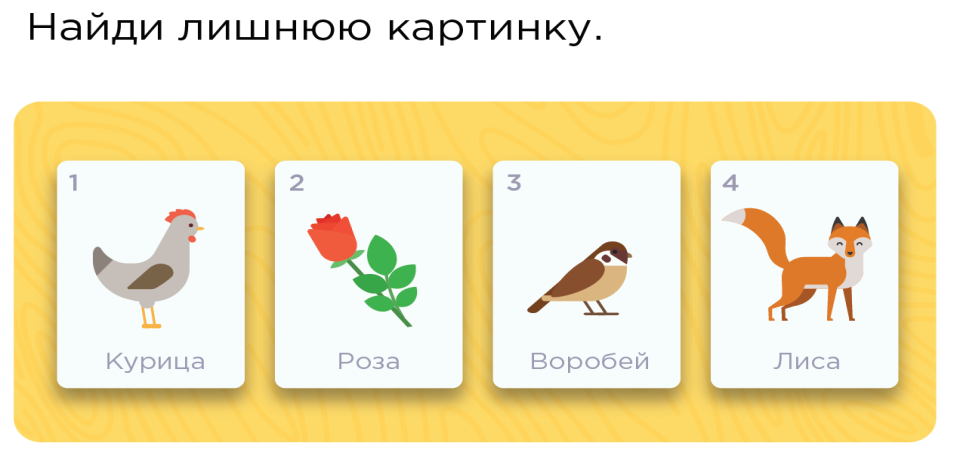 3.Аппликация «Закладка для книги»https://www.youtube.com/watch?v=qBMUOGcohz829 Мая. Пятница1. Українська мова. «Літери знаємо, слова читаємо. Звуковий аналіз»Супутник Букваря с. 10-11https://www.youtube.com/watch?v=RJMFr7eV_Us2.Ознакомление с окружающим миром. «Что такое каникулы?»3.Рисование. «Лето – веселая пора»https://www.youtube.com/watch?v=88eCE5SD-Go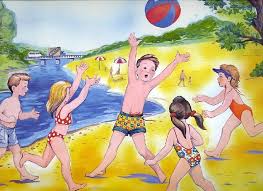 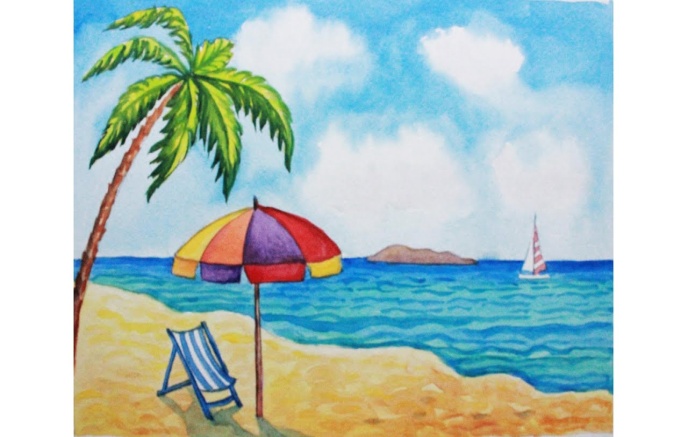 